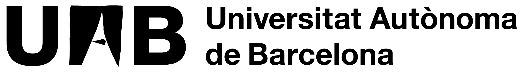 DBIE项目选课单(Course Selection List for DBIE Students)学   校姓   名专   业年   级Course NameCreditsConfirmStrategic Management of the Firm4International Human Resource Management4International Marketing4International Business Communication and Negotiation4Innovation and Entrepreneurship Management4Econometrics4International Economics4International Settlement4International Trade4Cost and Management Accounting4Advanced Financial Accounting4Auditing4Financial Management4Multinational Operation and Management4Operation Management4Organizational Behavior4Corporate Governance4International Investment4Quality Management4International Business English and Business Correspondence4English Language for Business Students4